Выписка из методических рекомендаций(МР714.15 от 12 апреля 2021г.) органам местного самоуправления и организациям-работодателям по обеспечению развития профессиональных компетенций занятого населения РФ в части гражданской готовности к противодействию COVID-19Настоящие методические рекомендации разработаны в апреле 2021г. в связи с крайне плохой эпидемической обстановкой в ряде европейских и других соседних к РФ стран, объявлением третьей волны новой коронавирусной инфекции в этих странах, выявлением новых штаммов коронавирусной инфекции в России.Настоящие методические рекомендации разработаны в интересах сохранения здоровья и благополучия граждан Российской Федерации.Настоящие методические рекомендации разработаны с целью содействия развитию профессиональных компетенций занятого населения РФ в части гражданской готовности к противодействию COVID- 19.Настоящие методические рекомендации разработаны, основываясь на следующие нормативные документы и акты: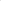 Протоколы заседаний и решений «Координационного совета при Правительстве РФ по борьбе с распространением коронавирусной инфекции на территории Российской Федерации»;Постановление Главного государственного санитарного врача Российской Федерации от 28.01.2021 № 2 «Об утверждении санитарных правил и норм СанПиН 1.2.3685-21 «Гигиенические нормативы и требования к обеспечению безопасности и (или) безвредности для человека факторов среды обитания» (Зарегистрировано в Минюсте России 29.01.2021 № 62296).Вступило в силу с 1 марта 2021 года;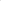 Постановление Главного государственного санитарного врача Российской Федерации от 28.01.2021 №3 «Об утверждении санитарных правил и норм СанПиН 2.1.3684-21 «Санитарно-эпидемиологические требования к содержанию территорий городских и сельских поселений, к водным объектам, питьевой воде и питьевому водоснабжению, атмосферному воздуху, почвам, жилым помещениям, эксплуатации производственных, общественных помещений, организации и проведению санитарно-противоэпидемических (профилактических) мероприятий» Зарегистрировано в Минюсте России 29.01.2021 №2 62297). Вступило в силу с 1 марта 2021 года;Постановление Главного государственного санитарного врача Российской Федерации от 16.10.2020 -№ 30 «Об утверждении санитарных правил СП 2.5.3650-20 «Санитарно-эпидемиологические требования к отдельным видам транспорта и объектам транспортной инфраструктуры» (Зарегистрировано в Минюсте России 25.12.2020 № 61815). Вступило в силу с 1 января 2021 года;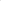 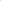 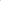 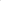 Постановление Главного государственного санитарного врача Российской Федерации от 28.09.2020 №28 «Об утверждении санитарных правил СП 2.4.3648-20 (Санитарно-эпидемиологические требования к организациям воспитания и обучения, отдыха и оздоровления детей и молодежи» (Зарегистрировано в Минюсте России 18.12.2020 № 61573).  Вступило в силу с 1 января 2021 года;Постановление Главного государственного санитарного врача Российской Федерации от 20.11.2020 №36 утверждении санитарно-эпидемиологических правил СП 2.3.6.3668-20 «Санитарно-эпидемиологические требования к условиям деятельности торговых объектов и рынков, реализующих пищевую продукцию» (Зарегистрировано в МинюстеРоссии 18.12.2020 № 61572). Вступило в силу с 1 января 2021 года;          Постановление Главного государственного санитарного врача Российской Федерации от 02.12.2020 № 40 «Об утверждении санитарных правил СП 2.2.3670-20 «Санитарно-эпидемиологические требования к условиям труда» (Зарегистрировано в Минюсте России 29.12.2020 № 61893). Вступило в силу с 1января 2021 года;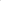 Постановление Главного государственного санитарного врача Российской Федерации от 24.12.2020 № 44 «Об утверждении санитарных правил СП 2.1.3678-20 «Санитарно-эпидемиологические требования к эксплуатации помещений, зданий, сооружений, оборудования и транспорта, а также условиям деятельности хозяйствующих субъектов, осуществляющих продажу товаров, выполнение работ или оказание услуг» (Зарегистрировано в Минюсте России 30.12.2020 № 61953). Вступило в силу с 1 января 2021 года;Постановление Главного государственного санитарного врача Российской Федерации от 27.10.2020 №32 «Об утверждении санитарно-эпидемиологических правил и норм СанПиН 2.3/2.4.3590-20 «Санитарно-эпидемиологические требования к организации общественного питания населения» (Зарегистрировано в Минюсте России 11.11.2020 № 60833). Вступило в силу с I января 2021 года.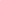 К задачам настоящих методических рекомендаций относится:информационное обеспечение и методическое содействие органам местного самоуправление и организациям-работодателям в реализации мероприятий развития профессиональных компетенций занятого населения РФ в части гражданской готовности к противодействию COVID- 19; определение основных понятий, относящихся к развитию профессиональных компетенций занятого населения РФ в части гражданской готовности к противодействию COVID-19; предоставление типового алгоритма действий органов местного самоуправление и организаций-работодателей для развития профессиональных компетенций занятого населения РФ в части гражданской готовности к противодействию COVID- 19.К основным критериям гражданской готовности к противодействию COVlD-19 относятся:углубленные знания крайне негативных последствий частичного выполнения мер предосторожностей, правил гигиены; наличие устойчивых навыков по соблюдению мер предосторожности, правил гигиены, социальной дистанции в различных профессиональных и бытовых ситуациях, включая нестандартные; профессиональные компетенции в сфере использования современных цифровых технологий, бесплатных интернет-сервисов, искусственного интеллекта, оперативной организации дистанционного взаимодействия, внедрения дистанционных рабочих мест; выработка оптимальных моделей поведения на работе, в общественных местах, в быту в сложных эпидемических условиях; 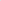 практические умения к продолжительному выполнению необходимых мер предосторожности, соблюдению правил гигиены; готовность к оперативному реагированию в случае ухудшения эпидемической обстановки; способность самостоятельно выстраивать, оптимизировать, контролировать наилучший алгоритм социального взаимодействия в профессиональной деятельности, социальном общении, исходя из текущей эпидемической ситуации; активность в отношении контроля своих действий и действий окружающих в области выполнения мер предосторожности, соблюдения правил гигиены.В целях снижения рисков распространения весной 2021 г. новой коронавирусной инфекции COVID-19 рекомендуем руководителям юр. лиц вне зависимости от ведомственной принадлежности делегировать часть ответственности за соблюдение мер предосторожности, правил гигиены, минимизации контактов в своих организациях, обеспечив в апреле-мае 2021 г. обучение по программе дополнительного образования по курсу «Гражданская готовность к противодействию новой коронавирусной пандемии COVID-19: вакцинация, гигиена, самодисциплина. Эксперт цифровых технологий.  Организатор дистанционного взаимодействия и перехода на удалённые рабочие места».Повышение квалификации должно быть подтверждено удостоверением повышения квалификации государственного образца. Осуществлять обучение по курсам повышения квалификации по курсу «Гражданская готовность к противодействию новой коронавирусной пандемии COVID-19: вакцинация, гигиена, самодисциплина. Эксперт цифровых технологий. Организатор дистанционного взаимодействия и перехода на удалённые рабочие места» должна организация, имеющая соответствующую лицензию на образовательную деятельность по программам дополнительного профессионального образования и подтверждающие документы правообладателя использования образовательных материалов, созданных с участием академиков, профессоров, докторов медицинских и биологических наук, учёных эпидемиологов ведущих НИИ России, врачей-инфекционистов, врачей-вирусологов, врачей-бактериологов.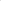 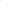 Работающие граждане РФ повысить уровень своих профессиональных компетенций по курсу «Гражданская готовность к противодействию новой коронавирусной пандемии COVID-19: вакцинация, гигиена, самодисциплина. Эксперт цифровых технологий. Организатор дистанционного взаимодействия и перехода на удалённые рабочие места» могут на основании средств просветительско-образовательного проекта на образовательной платформе «Университет Россия РФ». Соответствующее объявление опубликовано на официальных ресурсах, в Федеральных СМИ, на информационно-методической платформе ОбрНаука.РФ в разделе «Рекомендации»: http://ОбрНаука.РФНа информационно-методической платформе «ОбрНаука.РФ»: http://ОбрНаука.РФ (далее раздел «Рекомендации»), опубликованы инфографика и наглядные материалы по вступившим в силу с 1 марта 2021 г. новым санитарно-эпидемиологическим правилам и нормам СанПиН: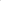 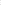 Постановление Главного государственного санитарного врача Российской Федерации от 28.012021 №2 утверждении санитарных правил и норм СанПиН 1.2.3685-21«Гигиенические нормативы и требования к обеспечению безопасности и (или) безвредности для человека факторов среды обитания» (Зарегистрировано в Минюсте России 29.01.2021 № 62296). Вступило в силу с 1 марта 2021 года; Постановление Главного государственного санитарного врача Российской Федерации от 28.01.2021 № 2 «Об утверждении санитарных правил и норм СанПиН 2.1.3684-21 «Санитарно-эпидемиологические требования к содержанию территорий городских и сельских поселений, к водным объектам, питьевой воде и питьевому водоснабжению, атмосферному воздуху, почвам, жилым помещениям, эксплуатации производственных, общественных помещений, организации и проведению санитарно-противоэпидемических (профилактических) мероприятий» (Зарегистрировано в Минюсте России 29.01.2021 №62297). Вступило в силу с 1 марта 2021 года.Более подробная информация опубликована на информационно-методической платформе «ОбрНаука.РФ» далее раздел «Рекомендации».